Learning Center- Word ShapesActivity: Write the correct words in the boxes climbed up 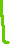 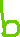 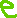 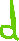 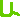 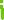 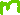 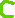 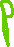 Learning Centre: Dalal’s StoryActivity: Listen to the story and fill the gaps with past tense verbs: broke- ran- jumped - crashed – called - banged - broke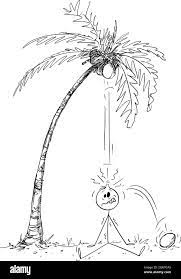 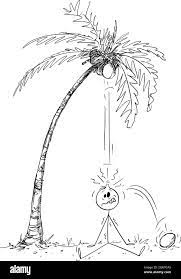 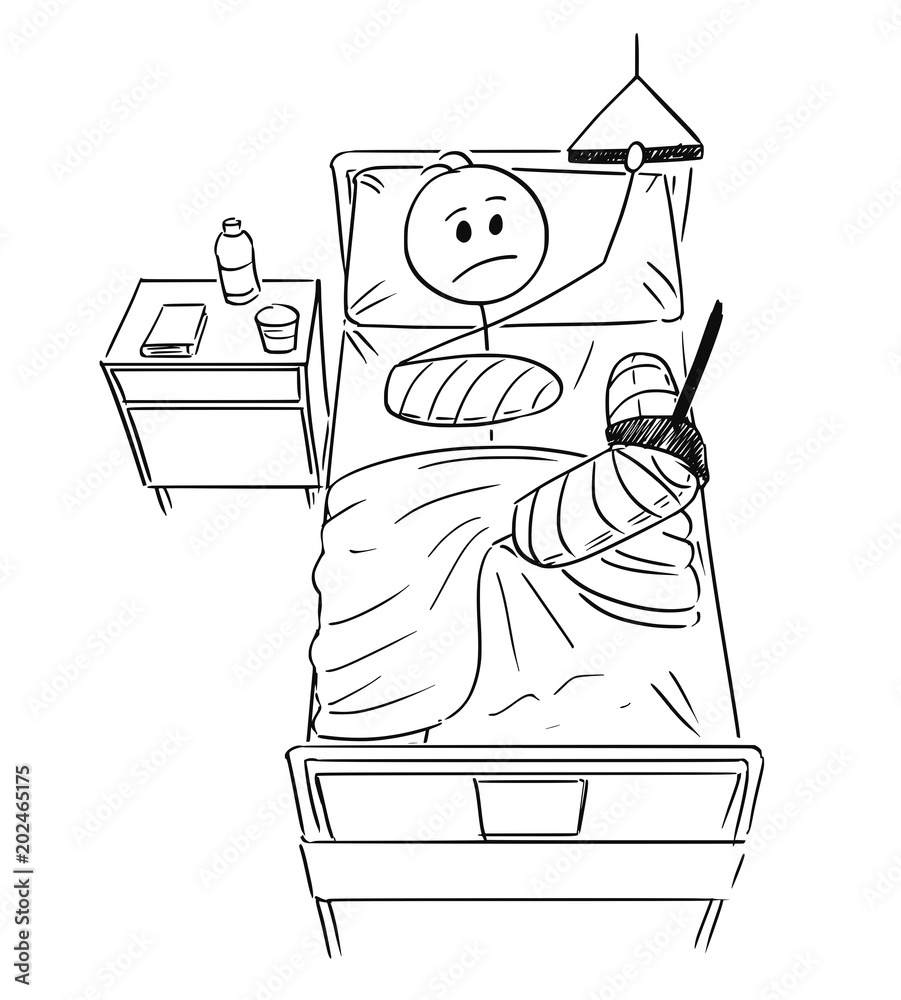 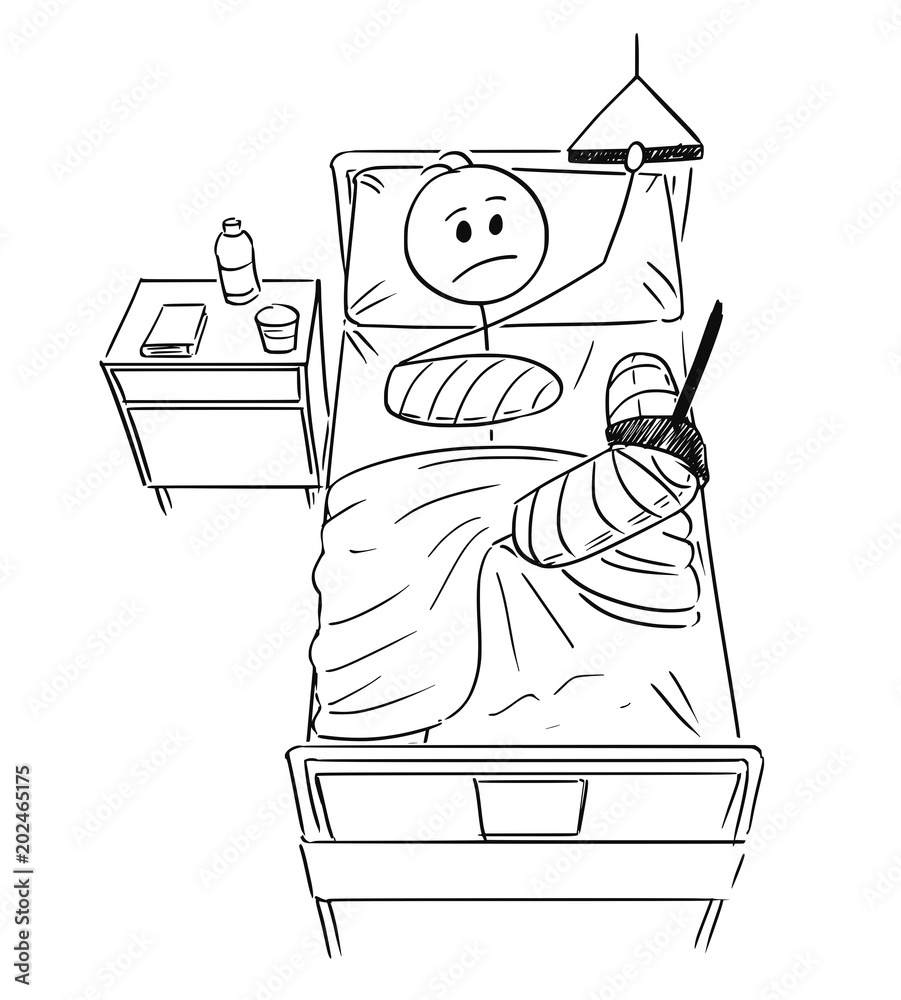 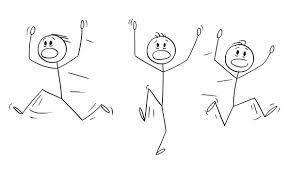 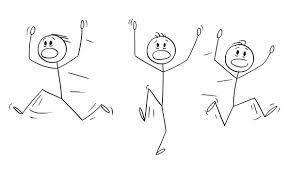 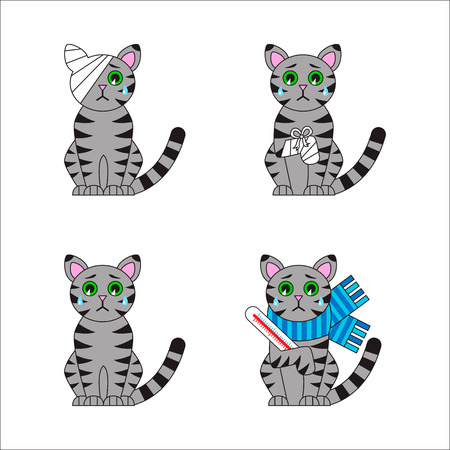 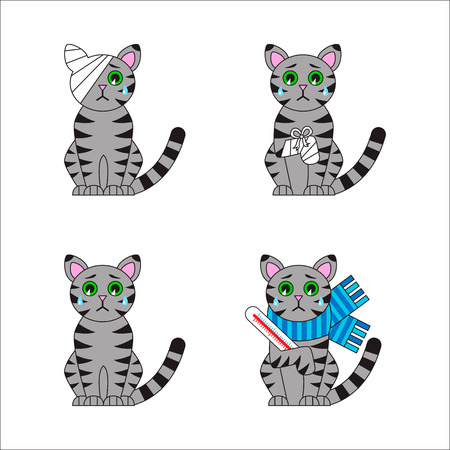 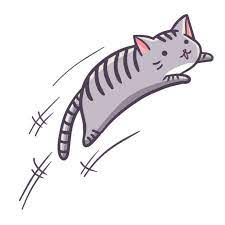 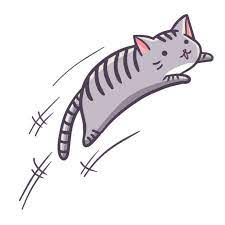 Learning Centre: Present and Past Tense Verbs Activity: Look around the room for 20 cards then match the past tense with the present tense verbs! Example: called 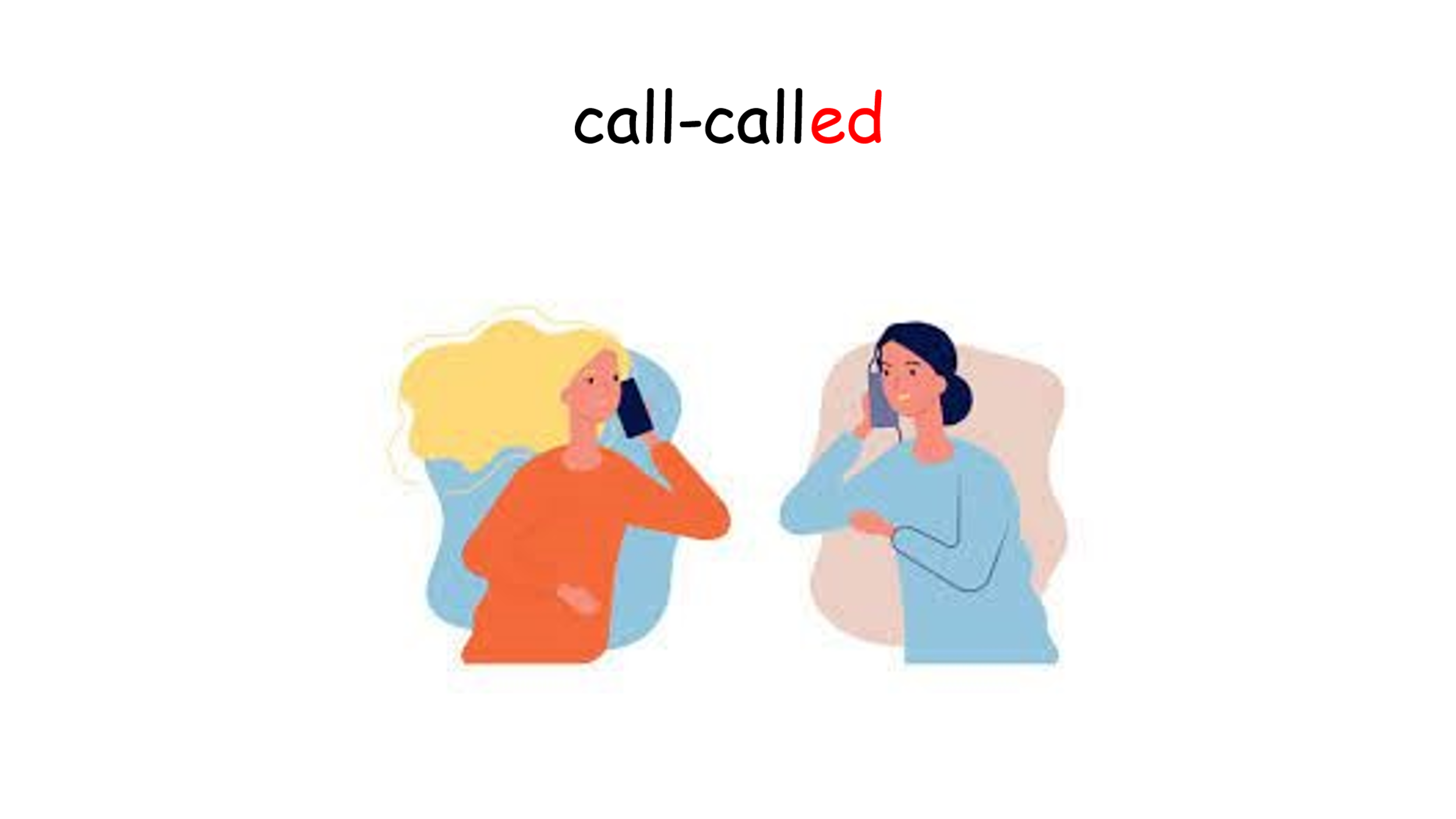 jumped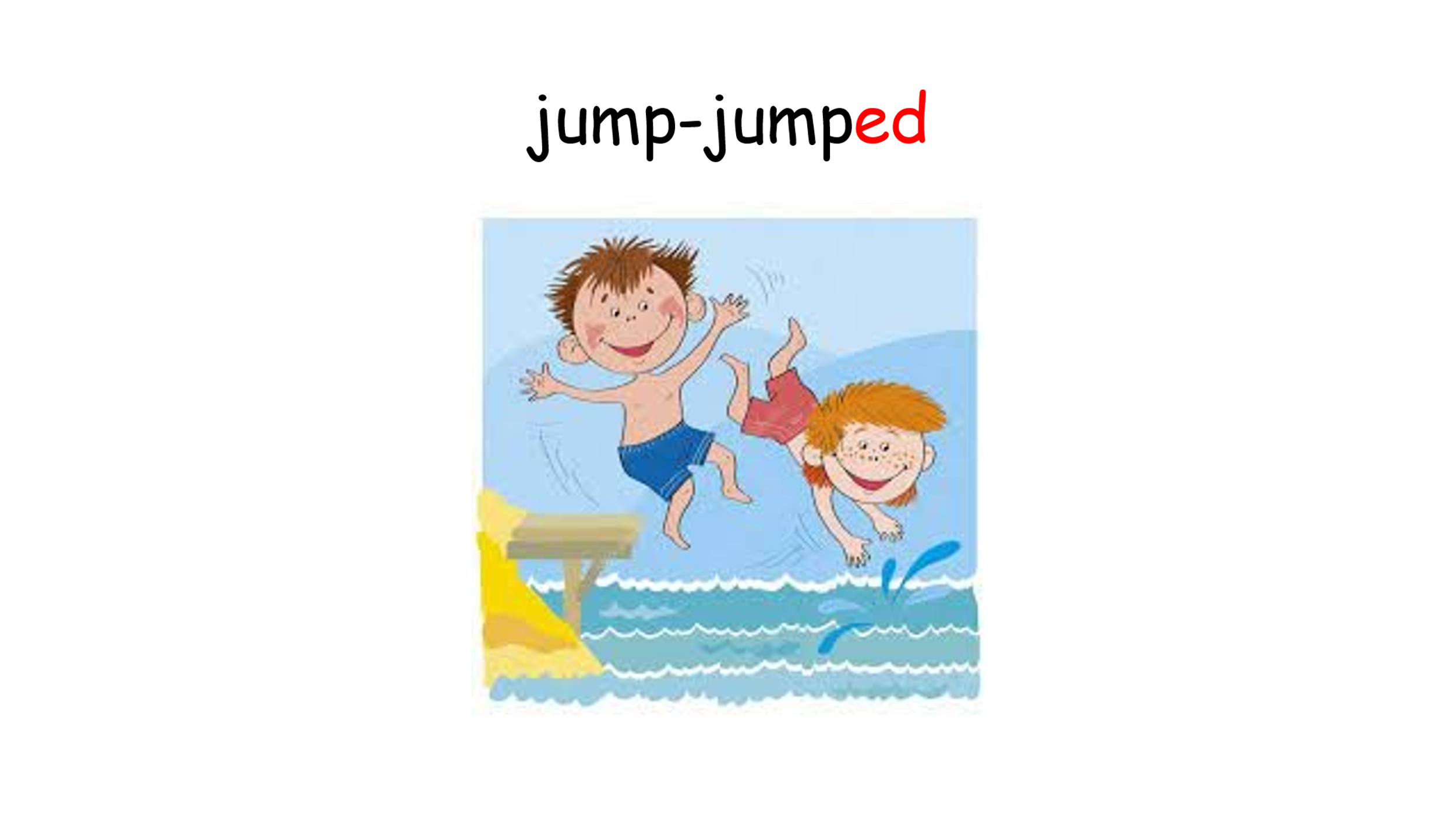 jumpedmissed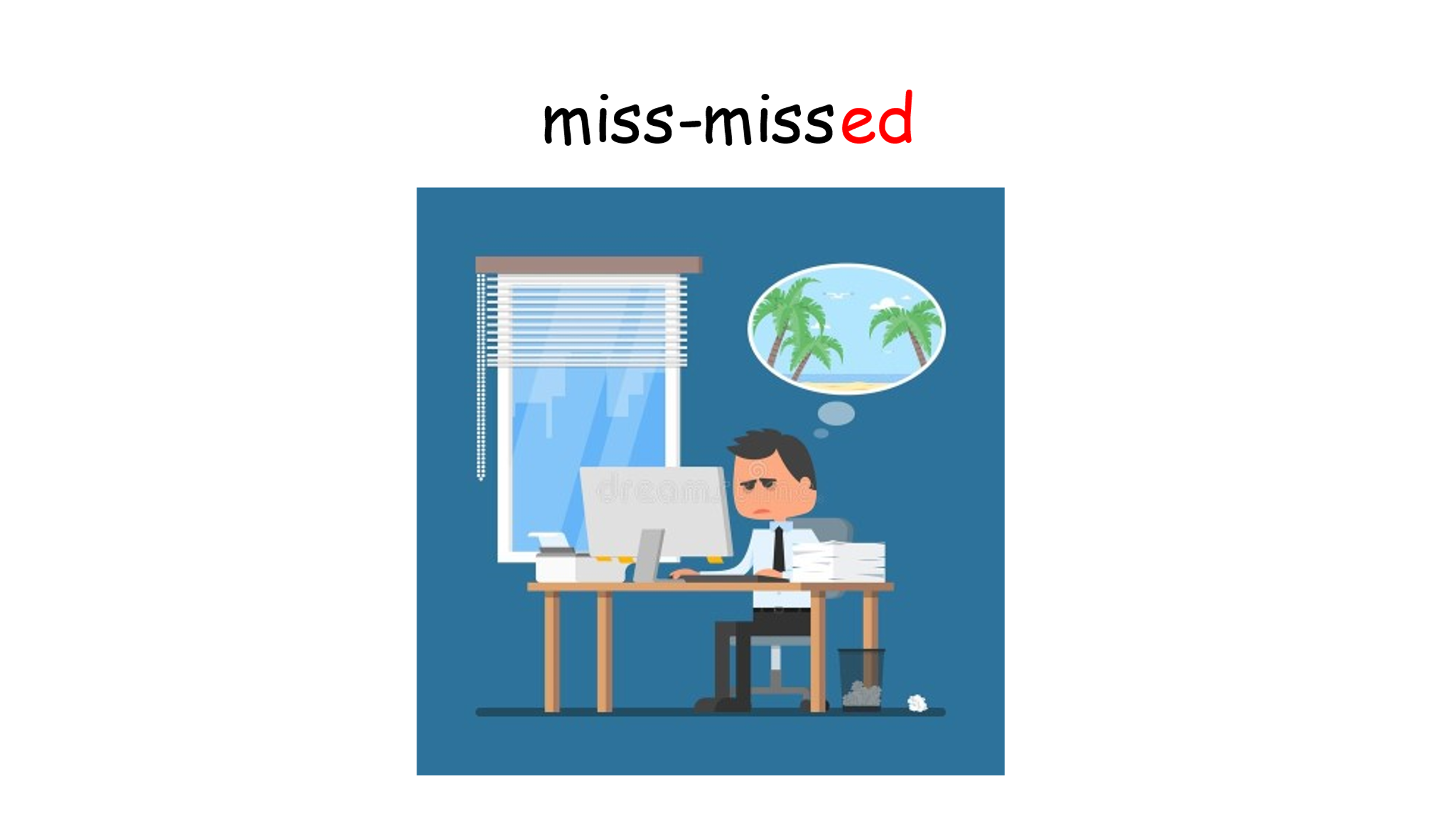 missedfelt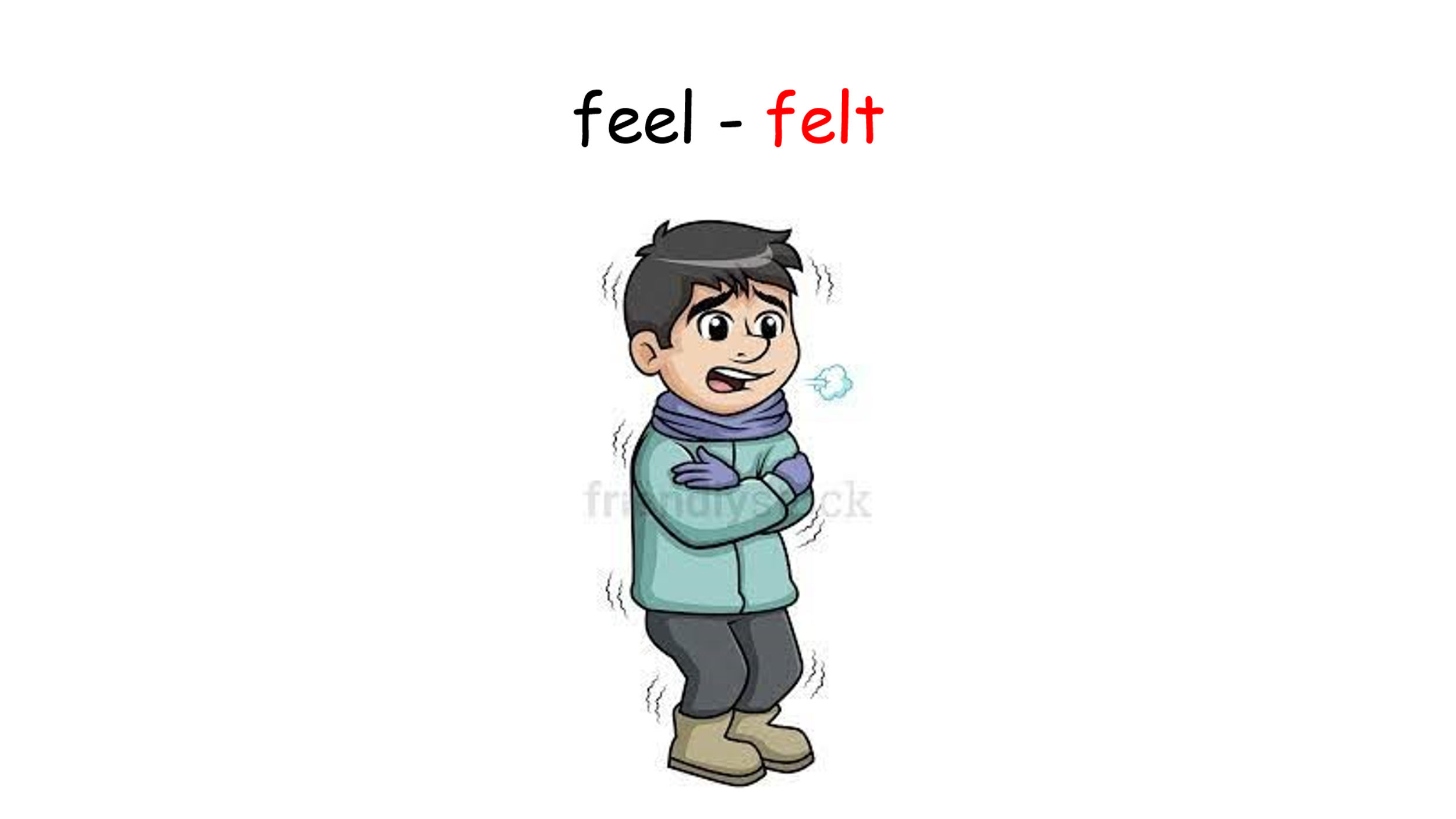 feltbanged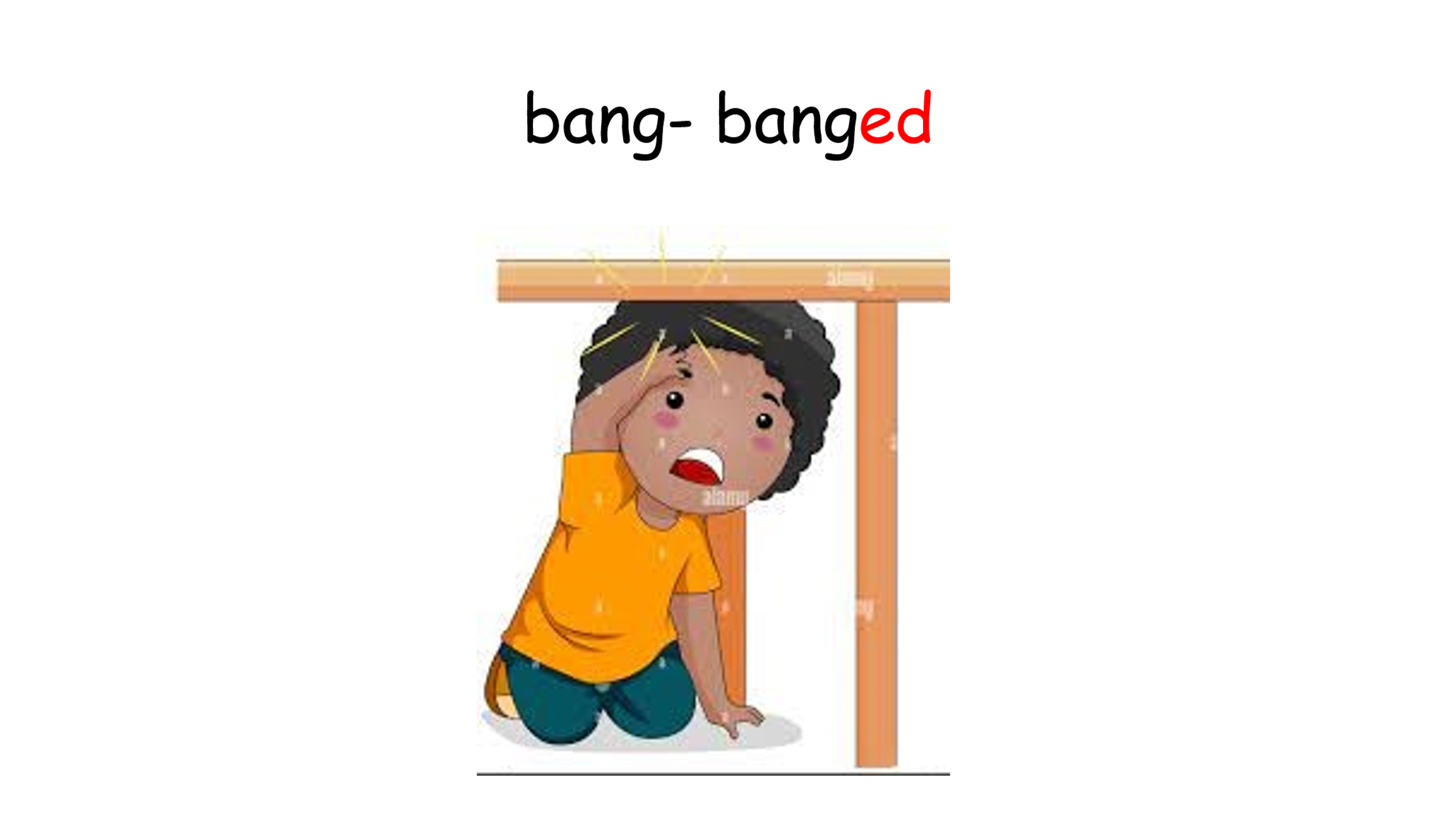 bangedfell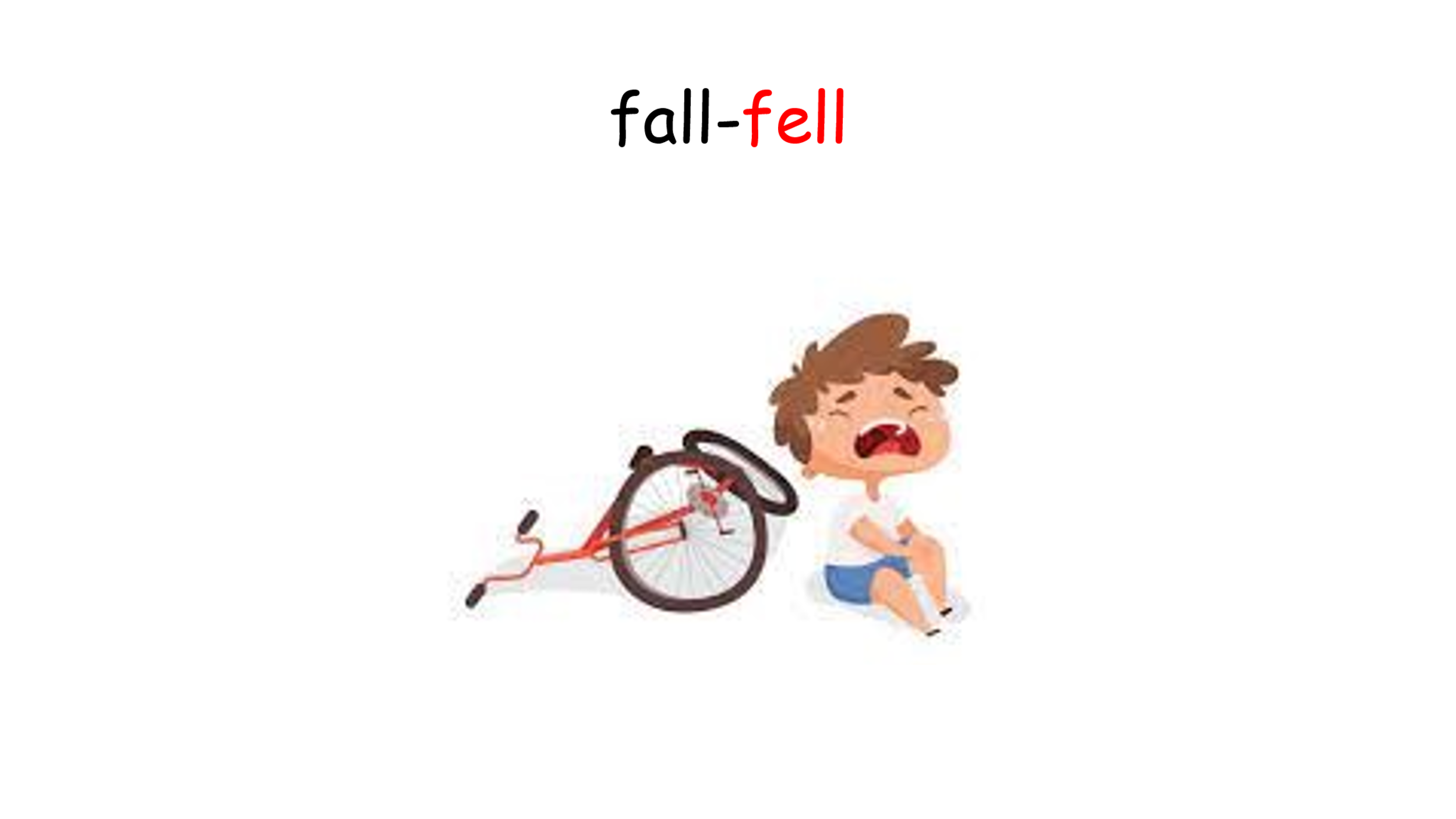 fellran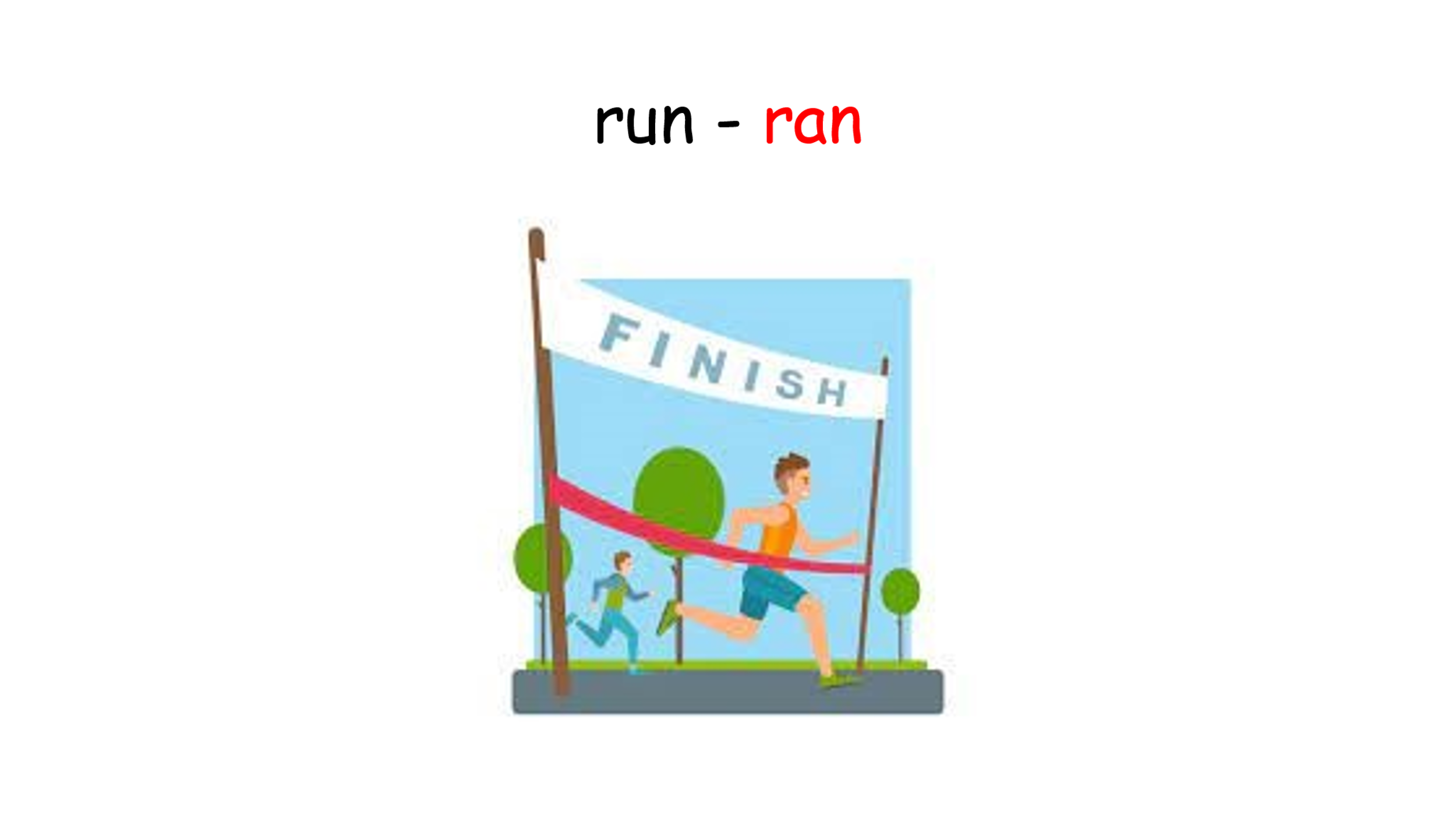 ranbroke 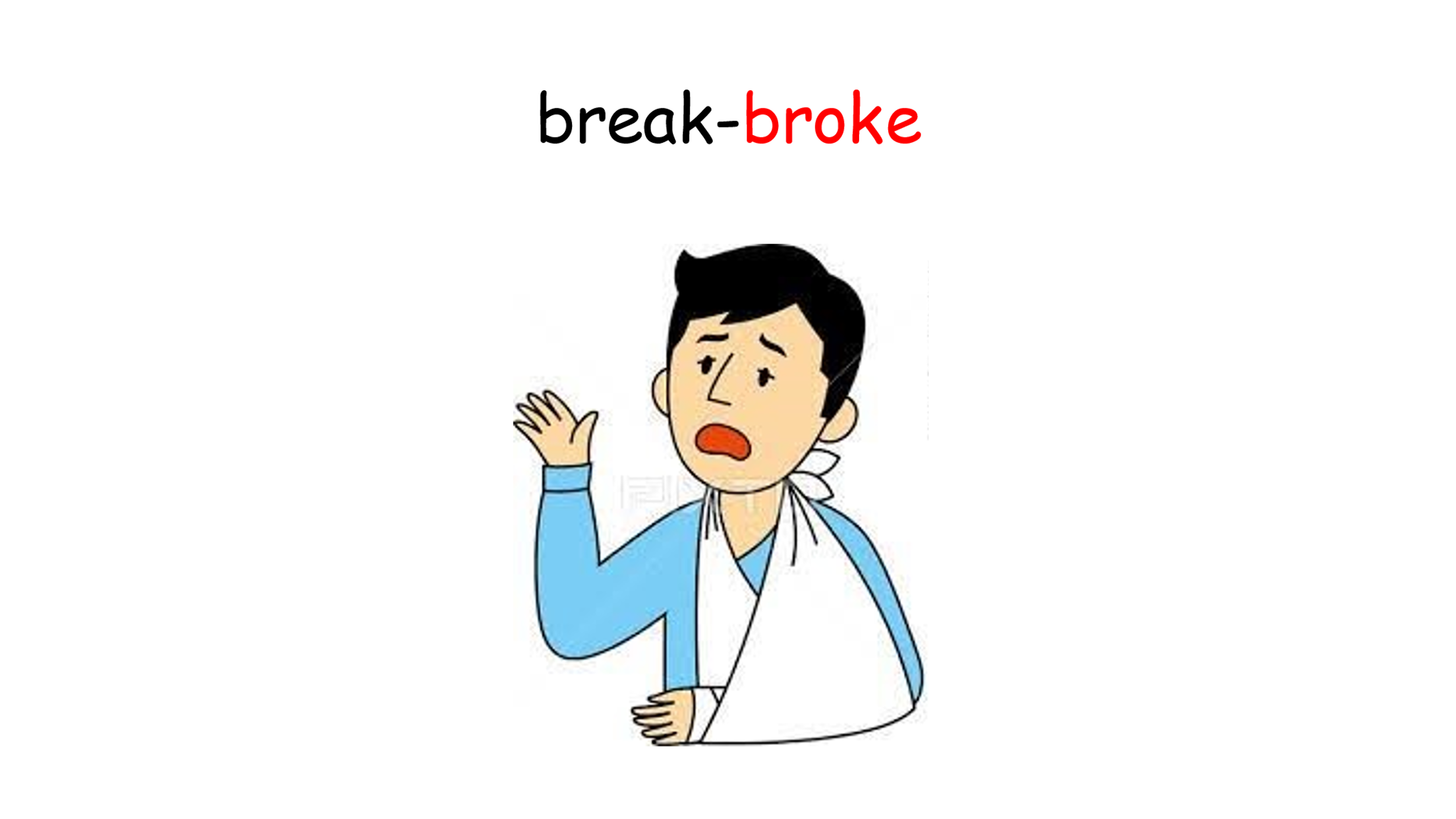 broke crashed 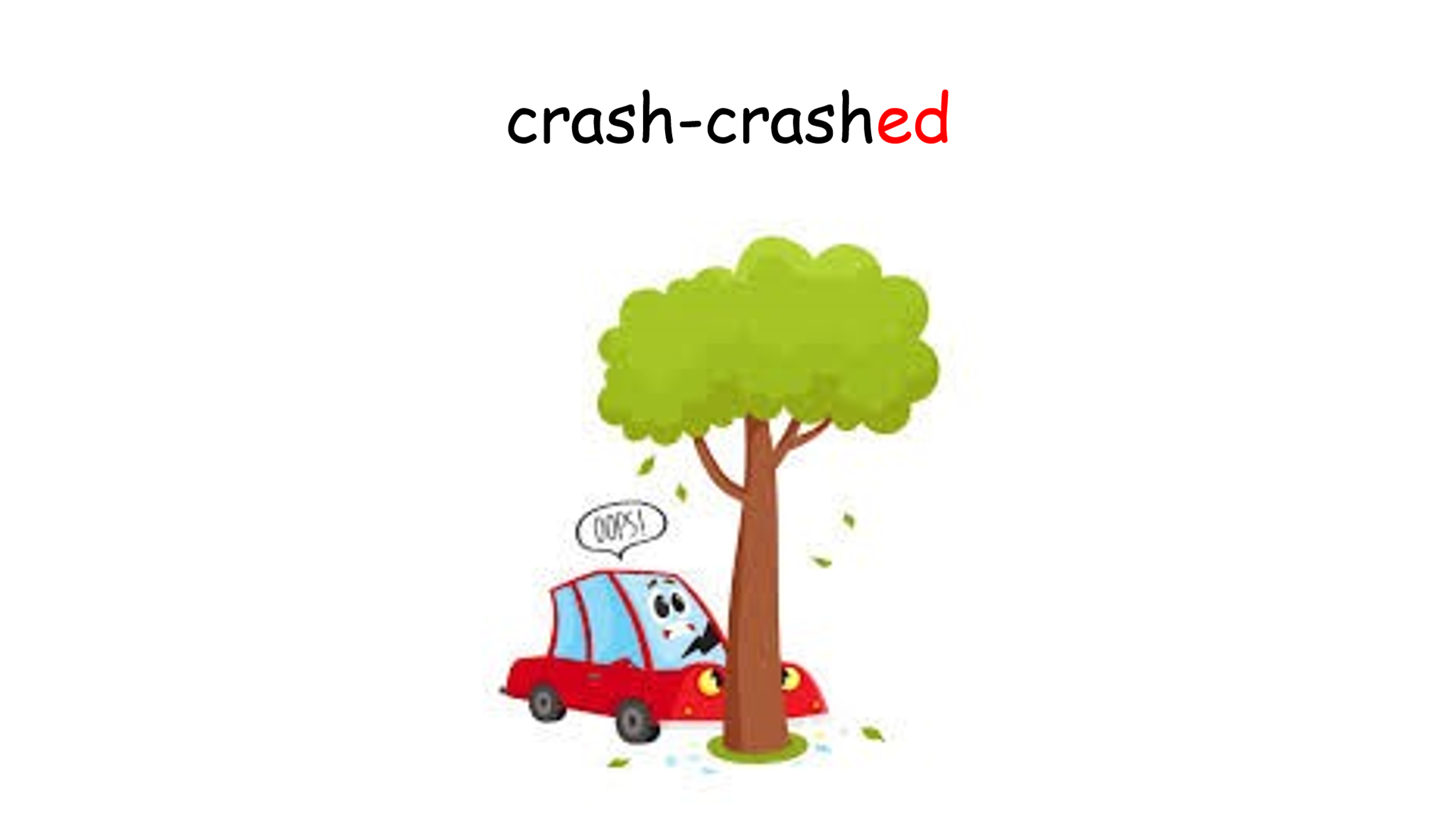 crashed 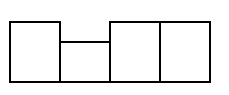 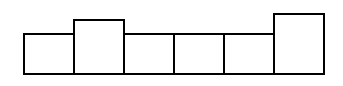 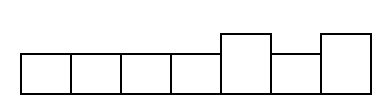 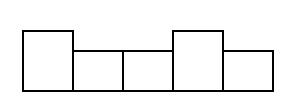 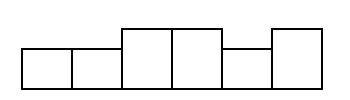 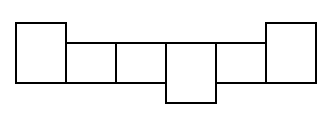 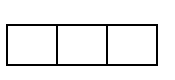 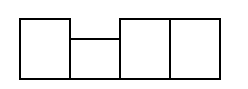 CallCalled